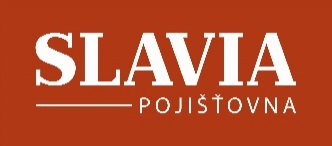 Tisková informaceSlavia pojišťovna jistí české žadatele dotací z EUNabízí možnost pojistit pochybení během čerpání prostředků z ESIF  Slavia pojišťovna přináší unikátní pojistný produkt Pojištění finanční opravy poskytnuté dotace. Nové pojištění by mělo pomoci českým firmám, institucím a sdružením odhodlat se podstoupit náročný proces čerpání financí z dotací EU. Kontroly ze strany poskytovatelů jsou přísné, administrativa spojená s čerpáním dotací je velice náročná a mnohé žadatele odrazuje obava, že v některé fázi mohou neúmyslně chybovat a vystavit se tak finančním komplikacím. „Podle našich zjištění je právě obava ze složitého procesu a nejistota, zda se podaří dodržet všechna formální nařízení a procesy, nejčastějším důvodem, proč české subjekty vzdají snahu získat prostředky z evropských fondů. Slavia pojišťovna proto nově nabízí pojistný produkt, který žadatele podpoří a poskytne jim oporu v případě komplikací,“ uvádí Lucie Ponertová, ředitelka průmyslového pojištění Slavia pojišťovny.  K dispozici je 24 miliard EURObjemy prostředků, které je aktuálně možné z evropských fondů čerpat, nejsou zanedbatelné. Pro období 2014 – 2020 jsou nastavena společná pravidla pro pět fondů, které dohromady tvoří Evropské strukturální a investiční fondy (ESIF). Z těchto zdrojů jsou rozdělovány prostředky na politiku soudržnosti. Pro ČR bylo vyčleněno více než 24 mld. EUR. Podporu lze čerpat pro široké spektrum aktivit a projektů, jak naznačuje zaměření jednotlivých programů: OP Doprava							4,7 mld. EURIntegrovaný regionální OP					4,6 mld. EUROP Podnikání a inovace pro konkurenceschopnost		4,3 mld. EUROP Výzkum, vývoj, vzdělávání				2,8 mld. EUROP Životní prostředí						2,6 mld. EURProgram rozvoje venkova					2,3 mld. EUROP Zaměstnanost						2,1 mld. EUROP Technická pomoc						0,22 mld. EUROP Praha pól růstu						0,20 mld. EUROP Rybářství							0,03 mld. EUR  	Před jakými riziky ochrání pojištění?Slavia pojišťovna nabízí sjednání pojištění pro dotace přidělované v rámci jednotlivých operačních programů ESIF. Nové pojištění dokáže ošetřit sankce plynoucí z chyb v rámci přidělených dotací ve fázi realizace projektu, případně ve fázi zajištění udržitelnosti projektu, a umožňuje pojistit maximálně 30% z celkové částky poskytnuté dotace. Sjednává se bez spoluúčasti. Mezi výluky, na které se pojištění nevztahuje, patří podvodné jednání příjemce dotace. Úskalí procesu získávání evropských dotacíProces, kterým musí podnikatelé, firmy a další instituce žádající o podporu projít, je náročný a i při maximální snaze o bezchybné provedení všech kroků je možné, zejména v administrativních náležitostech, udělat chyby, které mohou žadatele stát značné finanční prostředky.   „Pokud se žadatelům podaří vytvořit projektový záměr, vybrat pro něj vhodný program, zpracovat a předložit žádosti o podporu a uspět, přichází na řadu proces realizace, se kterým je spojeno velké množství předepsaných povinností. Smlouva s úspěšným žadatelem podrobně stanoví podmínky realizace projektu, které je nutné dodržet. Jedná se zejména o pravidla pro výběr dodavatelů, povinnou publicitu, zásady pro vedení a uchovávání dokladů, prokazování, že výdaje odpovídají podmínkám smlouvy. Průběžně je nutné pořizovat fotografie, prezenční listiny, předávací protokoly a další dokumentaci nutnou pro doložení faktur za realizované aktivity. Případné pochybení a následné sankce dokáže ošetřit nové pojištění Slavia pojišťovny,“ vysvětluje Lucie Ponertová ze Slavia pojišťovny. Kromě administrativní kontroly je nutné při čerpání dotací počítat také s tzv. kontrolou na místě, při které může být kontrolována projektová dokumentace, fyzický stav projektu, finanční stránka atd. Kontrola vždy sestaví protokol, který shrne poznatky a opatření nutná k nápravě. Za nedodržení opět hrozí sankce. Pochybení během procesu čerpání prostředků z ESIF a ze souvisejících sankcí mohou žadatele o dotace uvést do nejistoty a ohrozit realizovaný projekt. Právě pro tyto případy je nyní možné využít Pojištění finanční opravy poskytnuté dotace od Slavia pojišťovny, které žadatelům umožní klidnější spaní.   O společnosti:Slavia pojišťovna staví na dlouholetých zkušenostech, sahajících až do roku 1868. Stabilita a tradice umožnily Slavia pojišťovně stát se silnou společností, která je současně schopna flexibilně reagovat na nové trendy. Široké spektrum jejích pojistných produktů a služeb využívají soukromé osoby i podnikatelé. V případě soukromých osob se jedná zejména o pojištění majetku a odpovědnosti nebo cestovní a úrazové pojištění. Slavia pojišťovna se dlouhodobě zaměřuje na zodpovědné řidiče, kterým v rámci autopojištění dokáže nabídnout mnohá zvýhodnění. Zároveň patří mezi lídry trhu v oblasti pojištění cizinců, unikátní je její pojištění domácích mazlíčků nebo bezkrevní léčby. Firmám nabízí např. pojištění odpovědnosti, aut a přepravy nebo majetková a technická pojištění. Mezi spokojené zákazníky Slavia pojišťovny patří také obce a města. Speciální servis poskytuje personálním agenturám a cestovním kancelářím.www.slavia-pojistovna.czKontakt pro média: Nikola Kužílková, telefon: +420 605 224 749, kuzilkova@know.cz